TRƯỜNG ĐẠI HỌC ……………….KHOA: ………………..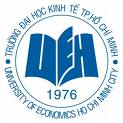 BÁO CÁO TỐT NGHIỆP     ĐỀ TÀI:…………………………………………………………………Giảng viên hướng dẫn : ……………………………Sinh viên thực hiện      : ……………………………Lớp                                : ……………………………Khoá                              : …………………………………….., tháng … năm ……TRƯỜNG ĐẠI HỌC ……………….KHOA: ………………..BÁO CÁO TỐT NGHIỆP     ĐỀ TÀI:…………………………………………………………………Giảng viên hướng dẫn : ……………………………Sinh viên thực hiện      : ……………………………Lớp                                : ……………………………Khoá                              : …………………………………….., tháng … năm …….